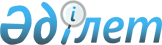 О проекте Закона Республики Казахстан "О внесении дополнения и изменений в некоторые законодательные акты Республики Казахстан по вопросам государственного контроля за оборотом отдельных видов оружия и охранной деятельности"Постановление Правительства Республики Казахстан от 16 ноября 2001 года N 1464     Правительство Республики Казахстан постановляет:     Внести на рассмотрение Мажилиса Парламента Республики Казахстан проект Закона Республики Казахстан "О внесении дополнения и изменений в некоторые законодательные акты Республики Казахстан по вопросам государственного контроля за оборотом отдельных видов оружия и охранной деятельности".     Премьер-Министр     Республики Казахстан                                                        Проект                      Закон Республики Казахстан             О внесении дополнения и изменений в некоторые          законодательные акты Республики Казахстан по вопросам                      государственного контроля за оборотом отдельных видов                    оружия и охранной деятельности 



 

       Статья 1. Внести дополнение и изменения в следующие законодательные акты Республики Казахстан: 

      1. В Указ Президента Республики Казахстан, имеющий силу Закона, от 19 июня 1995 года U952337_ "О правовом положении иностранных граждан в Республике Казахстан" (Ведомости Верховного Совета Республики Казахстан, 1995 г., N 9-10, ст. 68; Ведомости Парламента Республики Казахстан, 1997 г., N 12, ст. 184; 2001 г., N 8, ст. 50; 2001 г., N 8, ст. 54): 

      статью 6 дополнить абзацем третьим следующего содержания: 

      "Иностранные граждане не вправе осуществлять все виды охранной деятельности, учреждать или быть учредителями (участниками) частных охранных организаций, иметь в доверительном управлении частную охранную организацию, создавать охранные подразделения индивидуальных предпринимателей и юридических лиц.". 

      2. В Закон Республики Казахстан от 30 декабря 1998 года Z980339_ "О государственном контроле за оборотом отдельных видов оружия" (Ведомости Парламента Республики Казахстан, 1998 г., N 24, ст. 448): 

      1) в статье 6: 

      в абзаце четвертом слова ", за исключением оружия, используемого юридическими лицами с особыми уставными задачами, определяемыми Правительством Республики Казахстан" исключить; 

      2) в статье 14: 

      в пункте 1 слова "гражданское и" исключить; 

      3) в статье 15: 

      в пункте 2 во втором абзаце слова "Продление срока действия разрешения осуществляется в порядке, предусмотренном настоящим Законом" заменить словами "Форма разрешения и порядок продления срока его действия определяется уполномоченным органом в сфере контроля за оборотом оружия". 

      3. В Закон Республики Казахстан от 19 октября 2000 года Z000085_ "Об охранной деятельности" (Ведомости Парламента Республики Казахстан, 2000 г., N 14-15, ст. 281): 

      1) в статье 5: 

      пункт 2 изложить в следующей редакции: 

      "2. Подготовка и переподготовка (специальный курс обучения) частного охранника, работников частной охранной организации, охранного подразделения индивидуальных предпринимателей и юридических лиц, ведомственного охранного подразделения государственных органов, занимающих должности охранника производятся в специализированных учебных центрах специализированных охранных подразделений органов внутренних дел Республики Казахстан";     пункт 4 изложить в следующей редакции:     "4. Иностранные юридические лица, юридические лица с иностранным участием, иностранцы, а также лица без гражданства не вправе:     1) осуществлять все виды охранной деятельности;     2) учреждать или быть учредителями (участниками) частных охранных организаций;     3) иметь в доверительном управлении частную охранную организацию;     4) создавать охранные подразделения индивидуальных предпринимателей и юридических лиц.";     2) в статье 9:     в пункте 1 слова "в соответствии с законодательством" исключить;     в пункте 3 слова "специализированными охранными подразделениями органов внутренних дел могут оказываться" заменить словами "специализированные охранные подразделения органов внутренних дел имеют право оказывать";     3) в статье 10:     в пункте 4 слова ", достигшие совершеннолетия и прошедшие" заменить словами "не моложе 21 года, прошедшие военную службу или службу в органах внутренних дел, или иных специальных органах и";     4) в статье 14:      в подпункте 3) слова ", обучения" исключить;     подпункт 4) исключить;     5) в статье 21:     слова "и негосударственных учебных заведений" заменить словами "организаций образования".     Статья 2. Настоящий Закон вводится в действие со дня опубликования.     Президент     Республики Казахстан(Специалисты: Умбетова А.М.,              Мартина Н.А.)      
					© 2012. РГП на ПХВ «Институт законодательства и правовой информации Республики Казахстан» Министерства юстиции Республики Казахстан
				